ROMÂNIA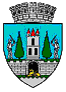 JUDEŢUL SATU MARECONSILIUL LOCAL ALMUNICIPIULUI SATU MAREHOTĂRÂRE Nr. 141/31.05.2018privind aprobarea documentației de autorizare a lucrărilor de intervenții
şi a indicatorilor tehnico-economici la obiectivul de investiţie:  „AMENAJAREA ȘI CONSTRUIREA DE PISTE DE BICICLETE ÎN MUNICIPIU:TRASEU 1: STR. GH. BARIŢIU (PUNCT DE PLECARE COLŢ CU STR. ADY ENDRE) - STR. RODNEI - STR. FABRICII - STR. ODOREULUI;TRASEU 2: STR. GH. BARIŢIU (PUNCT DE PLECARE COLŢ CU STR. ADY ENDRE) - STR. LĂCRIMIOAREI - STR. PORUMBEILOR - STR. LIVIU REBREANU - STR. PANSELUŢEI – P-ŢA TITULESCU - STR. IULIU MANIU - CENTRU;TRASEU 3: (PUNCT DE PLECARE STR. PANSELUŢEI) STR. L. REBREANU - STR. MILENIULUI - STR. HOREA - CENTRU VECHI; PRECUM ŞI REALIZAREA A 6 SISTEME DE ȊNCHIRIAT BICICLETE din Municipiul Satu MareConsiliul Local al Municipiului Satu Mare întrunit în şedinţa ordinară din data de 31.05.2018,Luând act de raportul comun al Biroului Consultanță Tehnică și Supervizare Lucrări cu nr. 27013/29.05.2018 și al Direcției economice cu nr. 26982/29.05.2018, din cadrul aparatului de specialitate al primarului, de expunerea de motive a primarului municipiului, în calitate de iniţiator, înregistrată cu nr. 27015/29.05.2018, de rapoartele comisiilor de specialitate ale Consiliului Local,Având în vedere procesul-verbal al comisiei tehnico-economice, nr. 26924/25.05.2018,Ţinând seama de prevederile: art. 41, art. 44 aliniat 1 din Legea 273 din 29 iunie 2006 privind Finanţele Publice Locale, cu referire la cheltuielile de investiţii şi documentaţiile tehnico-economice, cu modificările şi completările ulterioare,Luând în considerare prevederile Legii nr. 24/2000 privind normele de tehnică legislativă pentru elaborarea actelor normative, cu modificările şi completările ulterioare,Luănd în considerare prevederile HG 907/2016, cu modificările şi completările ulterioare, privind aprobarea conținutului-cadru al documentației tehnico-economice aferente investițiilor publice, precum și a structurii și metodologiei de elaborare a devizului general pentru obiective de investiții și lucrări de intervenții și prevederile HG 363/2010, cu modificările şi completările ulterioare, privind aprobarea standardelor de cost pentru obiective de investiţii finanţate din fonduri publice,În temeiul prevederilor art. 36 alin. (4) lit. d), ale art. 45 alin. (2) litera a), precum şi ale art. 115 alin. (1) lit. b) din Legea administraţiei publice locale nr. 215/2001, cu modificările şi completările ulterioare,Adoptă prezentaHOTĂRÂRE:Art. 1. Se aprobă documentația de autorizare a lucrărilor de intervenții şi indicatorii tehnico-economici pentru obiectivul de investiţie: „AMENAJAREA ȘI CONSTRUIREA DE PISTE DE BICICLETE ÎN MUNICIPIU: TRASEU 1: STR. GH. BARIŢIU (PUNCT DE PLECARE COLŢ CU STR. ADY ENDRE) - STR. RODNEI - STR. FABRICII - STR. ODOREULUI; TRASEU 2: STR. GH. BARIŢIU (PUNCT DE PLECARE COLŢ CU STR. ADY ENDRE) - STR. LĂCRIMIOAREI - STR. PORUMBEILOR - STR. LIVIU REBREANU - STR. PANSELUŢEI – P-ŢA TITULESCU - STR. IULIU MANIU - CENTRU; TRASEU 3: (PUNCT DE PLECARE STR. PANSELUŢEI) STR. L. REBREANU - STR. MILENIULUI - STR. HOREA - CENTRU VECHI; PRECUM ŞI REALIZAREA A 6 SISTEME DE ȊNCHIRIAT BICICLETE”din Municipiul Satu Mare, conform ANEXEI 1, parte integrantă a prezentei hotărâri.Art. 2. Cu ducerea la îndeplinire a prezentei hotărâri se încredinţează primarul municipiului Satu Mare şi serviciile de specialitate.Art. 3. Prezenta hotărâre se comunică, prin intermediul secretarului municipiului Satu Mare, în termenul prevăzut de lege, Primarului municipiului Satu Mare, Instituţiei Prefectului judeţului Satu Mare, Biroului Consultanță Tehnică și Supervizare Lucrări și  Direcției economice.          Președinte de ședință                                                        Contrasemnează         Ardelean Octavian Iulian                                                       Secretar                                                                                      Mihaela Maria RacolțaPrezenta hotărâre a fost adoptată cu respectarea prevederilor art.45 alin.(2) din Legea  administraţiei publice locale nr. 215/2001, republicată, cu modificările şi completările ulterioare;Redactată în 6 exemplare originale Total consilieri în funcţie23Nr . total al consilierilor  prezenţi20Nr total al consilierilor absenţi3Voturi pentru20Voturi împotrivă0Abţineri0